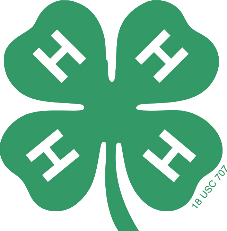 Wilson County 4-HConnie H. Jernigan Retired County Extension Director4-H Scholarship ApplicationThe Connie H. Jernigan Retired County Extension Director 4-H Scholarship Endowment will be offering a $1,000 scholarship to a Wilson County Senior-age 4-H’er who is planning education beyond high school at an NC institute of higher education. Attendance to a four-year school is not required, but  recipients must be enrolled in a formal education program beyond high school. The scholarship will be awarded to a 4-H’er who has demonstrated a strong work ethic and leadership through participation in various 4-H leadership opportunities.Applicant Criteria:This scholarship is available to current 4-H members who are Senior-age 4-H’ers (14-18 years old as of Jan. 1). Preference will be given to high school seniors.Individuals can only be awarded this scholarship one time. Recipient must attend an institute of higher education in North Carolina.Forms must be submitted prior to 5:00 p.m. on March 11, 2022, to be considered.Applicant must be a current member, in good standing, of Wilson County 4-H.Applications must be complete and include the following:Completed front page of personal informationMaximum of FOUR (4) typed pages, single-sided, that provide answers to questions                 included in the applicationThe scholarship will be judged on the following criteria: 4-H Accomplishments, 4-H Leadership, Community Service/Employment Record, Work Ethic, Educational Plans & Career Goals, Recommendation Letters, and others.Three letters of recommendation and a high school transcript may be submitted once for all scholarships applied for.Connie Jernigan 4-H LeadershipScholarship     APPLICATION FORMPlease type or print legibly.Name:	 Age:  	Address:  	Parent/Guardian Names:  	Home Phone: (___)__________                Cell Phone: (___)__________Email Address:  	High School:	Grade:  	Name of 4-H Club(s):  	Years of 4-H Membership:  	University/College(s) applied to:  	 (please * the one you plan to attend)Intended Major:  _____________________________________________________________________Scholarship QuestionsSummarize your most important 4-H accomplishments.List your major 4-H leadership roles. This could include, but is not limited to, committees and offices held. Please provide the level of participation behind each role (L=Local club; C=County; M=Multi- County; R=Regional; S=State; N=National; I=International)Describe your work ethic, citing specific personal examples.Provide information on the breadth and scope of your 4-H projects.List on-going community service projects or paid employment over the past five (5) years. Include number of hours you served/worked and total duration of your service/employment.Highlight your school, church and/or community activities.In what way do you see yourself giving back to 4-H in the future?What are your educational and career plans?What else should we know about you when considering your scholarship application?Applications must be submitted by 5:00pm on March 11, 2022.Send to: N. C. Cooperative Extension - Wilson County CenterWilson County 4-H Scholarship1806 Goldsboro St. SWWilson NC 27893